San Bernardino de Siena  *  1380 -1444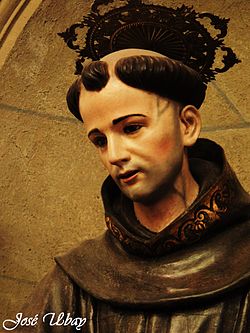  Los ejemplos de este franciscano predicador incansable son modelos contra el desánimo que a veces puede asaltar a un catequista, sobre todo si se dedica a los alumnos mayores o adultos. El secreto de Bernardino en su acierto evangelizador fue su constancia y la importancia que dio a sembrar, aunque no se vieran los frutos de manera inmediata. El catequista debe recordar que es más importante la siembra que la cosecha. Es decir que debe pensar, cuando actúa, que los resultados ante los hombres no siempre coinciden con los resultados ante Dios. Eso exige fe, pero ¡pobre del catequista que no tenga fe!Bernardino Albizzeschi nació en 1380 como hijo de la familia noble de Albizeschi en Massa Marittima (Toscana). Su padre fue el bailío o gobernador de esta ciudad sienesa. Cuando cumplió 3 años de edad, murió su madre y tres años después, su padre, y creció desde entonces en la casa de una tía. Entre las cosas que de él se cuenta hay algunas interesantes. Era muy simpático en el trato y las gentes gozaban en su compañía. Pero cuando oía a alguien que empleaba un vocabulario grosero y atrevido le corregía con toda valentía, para que abandonara esa mala costumbre.Era muy bien parecido y un día un compañero lo incitó a cometer una acción impura. Bernardino le respondió dándole una sonora bofetada. Otro día un estudiante invitó a los compañeros del curso a cometer impurezas y Bernardino los animó a todos contra el impuro y le lanzaron barro y basura por la cara hasta hacerlo salir huyendo. Pero en el resto de su vida Bernardino fue siempre un modelo de amabilidad y bondad.De joven se afilió a una asociación piadosa llamada "Devotos de Nuestra Señora" que se dedicaba a hacer obras de caridad con los más necesitados. Y sucedió que en el año 1400 estalló en Siena la epidemia de tifo negro. Cada día morían centenares de personas y ya nadie se atrevía a atender los enfermos ni a sepultar a los muertos, por temor a contagiarse. Entonces Bernardino y sus compañeros de la asociación se dedicaron a atender a los apestados. Trabajaban de día y de noche.  Bernardino preparaba muy bien a los que ya se iban a morir, para que murieran en paz con Dios y bien arrepentidos de sus pecados. Y como por milagro, este grupo de jóvenes se libró del contagio de la peste del tifus. Pero cuando pasó la enfermedad, Bernardino estaba tan débil y sin alientos, que estuvo por varios meses postrado en cama, con alta fiebre. Esto le disminuyó mucho las fuerzas de su cuerpo, pero le sirvió enormemente para aumentar la santidad de su alma.Cuando ya recobró otra vez su salud, de vez en cuando se alejaba de casa y a quienes le preguntaba a dónde se dirigía les respondía: "Voy a visitar a una personita de la cual estoy enamorado". La gente creía que era que se iba a casar, pero un día sus tías le siguieron los pasos y se dieron cuenta de que se iba a una ermita donde había una estatua de la Virgen Santísima y allí le rezaba con gran fervor.Después de su educación básica, trabajó unos años cuidando a los enfermos en un hospital. En Siena estudió después Derecho civil y canónico. Durante este tiempo, con la aparición de la peste hacía 1400, trabajó en el hospital de Santa María della Scala, y animó a otros hombres de hacer lo mismo. Según algunas biografías, enfermó de esta epidemia, pero sobrevivió. Otras fuentes lo que destacan es que no enfermase pese al tiempo pasado cuidando a los apestados. Comienzos en la orden franciscanaEn el año 1402 entró de religioso franciscano. Lo recibieron en un convento cercano a su familia, pero como allí iban muchos amigos a visitarlo pidió que lo enviaran a otro más alejado y donde la disciplina era muy rígida, y así en el silencio, la oración y la mortificación se fue santificando.  En el año 1402 o 1404, donó todos sus bienes a los pobres. Al alrededor de 1406 San Vicente Ferrer durante su sermón en Alessandria en el Piamonte, eligió a Bernardino para cumplir la Evangelización de Italia. Bernardino tardó apenas doce años. Durante estos años, Bernardino vivió probablemente retirado en el convento en la montaña de Capriola, cerca de Siena. Los primeros 12 años de sacerdocio los pasó Bernardino casi sin ser conocido de nadie. Vivía retirado, dedicado al estudio y la oración. Dios lo estaba preparando para su futura misión.Ni la voz ni las cualidades oratorias le ayudaban a Bernardino para tener éxito en la predicación. Entonces se dedicó a pedir a Nuestro Señor y a la Stma. Virgen que lo capacitaran para dedicarse a evangelizar con éxito y de pronto Dios le envió a predicar. Y esto sucedió de un modo bien singular.  Durante tres días seguidos, estando rezando todos los religiosos por la mañana, de pronto un joven novicio, sin poder contenerse, interrumpió la oración y le dijo: "Hermano Bernardino: no ocultes más las cualidades que Dios te ha dado. Vete a Milán a predicar". Iguales palabras le fueron dichas cada uno de los tres días. Todos consideraron que esto era una manifestación de la voluntad de Dios y le aconsejaron que se fuera a la gran ciudad a predicar la Cuaresma.  Y los éxitos fueron impresionantes. Las multitudes empezaron a asistir en inmensas cantidades a sus sermones. Al principio le costaba mucho hacerse oír a lo lejos pero le pidió con toda fe a la Virgen Santísima y Ella le concedió una voz potente y muy sonora (en vez de la voz débil y desagradable que antes tenía).Y desde 1418 hasta su muerte, por 26 años Bernardino recorre pueblos, ciudades y campos predicando de una manera que antes la gente no había escuchado. Se levantaba a las 4 de la mañana y durante horas y horas preparaba sus sermones. Y el efecto de cada predicación era un entusiasmarse todos por Jesucristo y una gran conversión de pecadores. Muchísimos terminaban llorando de arrepentimiento al escuchar sus palabras. Cuando su voz potentísima gritaba en medio de la silenciosa multitud: "Temblad tierra entera, al ver que la criatura se ha atrevido a ofender a su Creador", a las gentes les parecía que el piso se movía debajo de sus pies y empezaban a llorar con gran arrepentimiento. Casi siempre tenía que predicar en las plazas y campos porque en los templos no cabía la gente que deseaba escucharle.Recorrió todo su país (Italia) a pie, predicando. Cada día predicaba bastantes horas y varios sermones. A todos y siempre les recomendaba que se arrepintieran de sus pecados y que hicieran penitencia por su vida mala pasada. Atacaba sin compasión los vicios y las malas costumbres e invitaba con gran vehemencia a tener un intenso amor a Jesucristo y la Virgen María.Se dice, que "curó" una prostituta sienesa "expulsando el demonio" de su cuerpo. Predicó en Milán en 1417 o 1418. Después predicó el evangelio en ciudades vecinas durante los próximos cuatro años. Estaciones en su vida: Predicador, vicario, diplomático  Durante más que 30 años, Bernardino predicó en Italia. Tenía un papel importante en el renacimiento de la religiosidad al comienzo del siglo XV. Tenía mucho público durante sus sermones. Reconcilió querellas y realizó milagros. En 1425, predicó todos los días durante siete semanas en Siena. En el año 1427 fue llevado a juicio en Roma defendiéndose de la acusación de herejía; atendieron teológos como por ejemplo Paulus Venetus. Bernardino fue declarado inocente. El papa Martín V le invitó a Roma para predicar. En el mismo año, le ofrecieron el puesto de obispo de Siena, pero lo rechazó para poder seguir con sus actividades monacales y la evangelización. En 1431, viajó por la Toscana, la Lombardía, Romaña y Ancona. Volvió a Siena para prevenir una guerra contra Florencia. Rechazó en 1431, el puesto de obispo en Ferrara, y en 1435 el de Urbino. Durante estos años, Juan Capistrano fue su amigo, y Jaime de Las Marcas fue su discípulo. Los papas Martín V y Eugenio IV le ayudaron. El Emperador del Sacro Imperio Romano GermánicoSegismundo buscaba el consejo de Bernardino, que le acompañó a su coronación a Roma en 1433. Por todas partes llevaba y repartía un estandarte con estas tres letras: JHS (Jesús, Hombre, Salvador) e invitaba a sus oyentes a sentir un gran cariño por el nombre de Jesús. Donde quiera que San Bernardino predicaba, quedaban muchos estandartes en palacios y casas con sus tres letras: JHS.En Polonia predicó contra los juegos de azar y las gentes quemaron todos los juegos de azar que tenían. Un fabricante de naipes se quejó con el santo diciéndole que lo había dejado en la ruina, y él aconsejó: "Ahora dedíquese a imprimir estampas de Jesús". Así lo hizo y consiguió más dinero que el que había logrado conseguir imprimiendo cartas de naipe.Los envidiosos lo acusaron ante el Papa diciendo que Bernardino recomendaba supersticiones. El Papa le prohibió predicar, pero luego lo invitó a Roma y lo examinó delante de los cardenales y quedó tan conmovido el Sumo Pontífice al oírle sus predicaciones, que le dio orden para que pudiera predicar por todas partes.Durante 80 días predicó en Roma e hizo allí 114 sermones con enorme éxito.El Papa quiso nombrarlo arzobispo, pero el santo no se atrevió a aceptar. Entonces lo nombraron superior de los franciscanos, porque era el que más vocaciones había conseguido para esa comunidad.Cuando Bernardino entró en la comunidad de franciscanos observantes, solamente había en Italia 300 de estos religiosos. Cuando él murió ya había más de 4,000.Bernardino volvió a Capriola para elaborar una serie de sermones. En 1436 empezó de nuevo con su labor misionero, pero ya en 1437 tenía que abandonarlo porque fue elegido vicario general de los franciscanos observantes de Italia y poco después, en 1438, representó toda la orden en Italia. En 1442, Bernardino pidió al papa su dimisión como vicario general para que se puede dedicar de nuevo a la predicación y reasumir sus trabajos del misionario. A pesar de la bula publicada por Eugenio IV en 1443, en lo cual el papa encargó a Bernardino que apoyará la cruzada contra los turcos, no hay pruebas de su vida predicadora en esta época. En 1444, a pesar de su enfermedad, Bernardino viajó al Reino de Nápoles, cumpliendo con su deseo de haber predicado en todas partes de Italia antes de morir. Los grandes sacrificios que tenía que hacer para predicar tantas veces y en tan distintos sitios, y los muchos ayunos y penitencias que hacía, lo fueron debilitando notoriamente. En su rostro se notaba que era un verdadero penitente, pero esta misma apariencia de austero y mortificado, le atraía más la admiración de las gentes. El único lujo que aceptó en sus últimos años, fue el de un borriquillo, para no tener que hacer a pie todos sus largos viajes.Era tal su deseo de progresar en el arte de la elocuencia y del buen predicar, que donde quiera que sabía que había un buen predicador, se iba a escucharlo y aún ya lleno de años, se sentaba como simple discípulo para escuchar las clases de los maestros afamados que enseñaban cómo hablar bien en público. Y acompañaba sus predicaciones con admirables milagros y prodigios.    En su ciudad natal, Siena, había muchas divisiones y peleas. Se fue allá y predicó 45 sermones que devolvieron la paz a toda esa región. Uno de los oyentes logró copiar esos sermones y se conservan como una verdadera joya de la elocuencia sagrada, donde se combinan la teología con los consejos prácticos y la agradabilidad con la profundidad. Verdaderamente Bernardino era un gran maestro de oratoria.En 1444, mientras viajaba por los pueblos predicando, con muy poca salud pero con un inmenso entusiasmo, se sintió muy débil y al llegar al convento de los franciscanos en Aquila, murió santamente el 20 de mayo.MuerteEn 1444, mientras viajaba por los pueblos predicando, con muy poca salud pero con un inmenso entusiasmo, se sintió muy débil y al llegar al convento de los franciscanos en Aquila, murió santamente el 20 de mayo. Su sepulcro continuó sangrando hasta que dos facciones de la ciudad fueron reconciliados. Las narraciones de sus milagros se multiplicaron y así Bernardino fue canonizado ya en 1450 por el papa Nicolás V, solamente seis años tras su muerte. Su fiesta se celebra el 20 de mayo, en la fecha de su muerte de acuerdo al Santoral católico.Nuestro santo nació el día de la fiesta del nacimiento de la Santísima Virgen, el 8 de septiembre. Y en esa misma fecha recibió el bautismo. Y también un 8 de septiembre recibió el hábito de franciscano y en ese gran día de la Natividad de Nuestra Señora recibió la ordenación sacerdotal (en 1404). Fue pues siempre para él muy grata y muy significativa esta santa fecha.En su sepulcro se obraron numerosos milagros y el Papa Nicolás V, ante la petición de todo el pueblo, lo declaró santo en 1450 a los 6 años de haber muerto.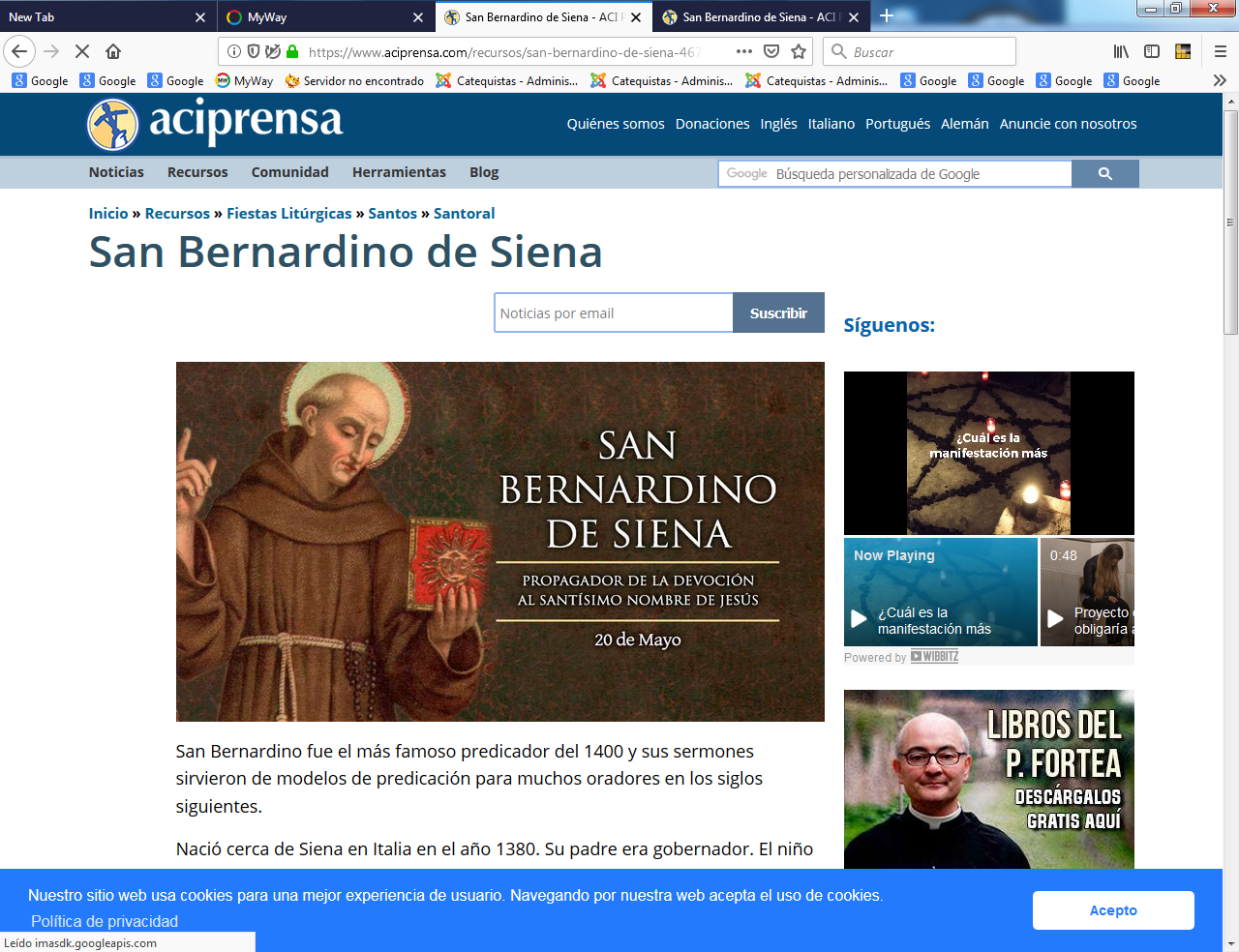 